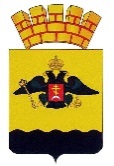 АДМИНИСТРАЦИЯ МУНИЦИПАЛЬНОГО ОБРАЗОВАНИЯ ГОРОД НОВОРОССИЙСКРАСПОРЯЖЕНИЕ	  г. Новороссийск	Об утверждении Плана мероприятий администрации муниципального образования город Новороссийск на 2024 год в соответствии с Законом Краснодарского края от 11 декабря 2018 года №  3905 -КЗ «О ведомственном контроле за соблюдением трудового законодательства и иных нормативных правовых актов, содержащих нормы трудового права в Краснодарском крае»В соответствии со статьей 353.1 Трудового кодекса Российской Федерации, Закона Краснодарского края от 11 декабря 2018 года № 3905-КЗ «О ведомственном контроле за соблюдением трудового законодательства и иных нормативных правовых актов, содержащих нормы трудового права в Краснодарском крае», в целях установления порядка и условий осуществления ведомственного контроля за соблюдением трудового законодательства и иных нормативных правовых актов, содержащих нормы трудового права, в структурных подразделениях, отраслевых (функциональных) и территориальных органах, подведомственных администрации муниципального образования город Новороссийск.1. Утвердить прилагаемый План мероприятий администрации муниципального образования город Новороссийск на 2024 год в соответствии с законом Краснодарского края от 11 декабря 2018 года            № 3905-КЗ «О ведомственном контроле за соблюдением трудового законодательства и иных нормативных правовых актов, содержащих нормы трудового права в Краснодарском крае». 2. Отделу информационной политики и средств массовой информации опубликовать настоящее постановление в печатном бюллетене «Вестник муниципального образования город Новороссийск» и разместить на официальном сайте администрации и городской Думы муниципального образования город Новороссийск. 3. Контроль за исполнением настоящего распоряжения оставляю за собой. 4. Настоящее распоряжение вступает в силу со дня его подписания.УТВЕРЖДЕН:распоряжением главы муниципального образования город Новороссийск от ____________________ года  №_____План мероприятий администрации муниципального образования город Новороссийск на 2024 год в соответствии с Законом Краснодарского края от 11 декабря 2018 года № 3905-КЗ «О ведомственном контроле за соблюдением трудового законодательства и иных нормативных правовых актов, содержащих нормы трудового права, в Краснодарском крае» И.о. начальника управления кадровой политики                                                                                                         В.А. Шеин[Должность]‘штамп ЭП’‘ФИО’№ п/пНаименование мероприятияПериод и срок  проведения мероприятияОтветственные должностные лица1Проведение плановых проверок на предмет соблюдения трудового законодательства РФ и иных нормативных правовых актов, содержащих нормы трудового права в структурных подразделениях администрации муниципального образования город Новороссийск, ее отраслевых (функциональных) и территориальных органах  В течение года Начальник отдела муниципальной службы и кадрового обеспечения управления кадровой политики  Бодрова Г.В.Начальник отдела  по противодействию коррупции и охраны труда Мацкевич Т.Г.Начальник отдела профессионального развития и оценки эффективности Пермяков И.А.Главный специалист по охране труда Тимошенко С.А.Главный специалист  Федина В.В.По согласованию:Главные специалисты правового управленияГлавные специалисты отдела ведомственного контроля2Проведение внеплановых проверок по обращению, заявлений граждан, в том числе индивидуальных предпринимателей, юридических лиц, информации от органов государственной власти, органов местного самоуправления за соблюдением трудового законодательства и иных нормативных правовых актов, содержащих нормы трудового права.В течение года, по мере поступления обращений  Начальник отдела муниципальной службы и кадрового обеспечения управления кадровой политики Бодрова Г.В.Начальник отдела по противодействию коррупции и охраны труда Мацкевич Т.Г.Начальник отдела профессионального развития и оценки эффективности Пермяков И.А.Главный специалист по охране труда Тимошенко С.А.Главный специалист Федина В.В.По согласованию:Главные специалисты правового управленияГлавные специалисты отдела ведомственного контроля3Проведение внеплановых проверок в связи с истечением срока, установленного для устранения подведомственной организацией выявленных нарушений трудового законодательства и иных нормативных правовых актов, содержащих нормы трудового права, указанных в акте предыдущей проверки В течение года, по мере необходимости Начальник отдела муниципальной службы и кадрового обеспечения управления кадровой политики  Бодрова Г.В.Начальник отдела  по противодействию коррупции и охраны труда Мацкевич Т.Г.Начальник отдела профессионального развития и оценки эффективности Пермяков И.А.Главный специалист по охране труда Тимошенко С.А.Главный специалист  Федина В.В.По согласованию:Главные специалисты правового управленияГлавные специалисты отдела ведомственного контроля4По результатам проведения плановых (внеплановых) проверок подготовка актов об устранении выявленных нарушениях трудового законодательства и иных нормативных правовых актов, содержащих нормы трудового праваВ течение года по результатам проведенных проверокНачальник отдела муниципальной службы и кадрового обеспечения управления кадровой политики  Бодрова Г.В.Начальник отдела  по противодействию коррупции и охраны труда Мацкевич Т.Г.Начальник отдела профессионального развития и оценки эффективности Пермяков И.А.Главный специалист по охране труда Тимошенко С.А.Главный специалист  Федина В.В.По согласованию:Главные специалисты правового управленияГлавные специалисты отдела ведомственного контроля5Контроль сроков исполнения актов о проведении плановых (внеплановых) проверок об устранении выявленных нарушениях трудового законодательства и иных нормативных правовых актов, содержащих нормы трудового права, в течение пятнадцати рабочих дней со дня получения акта проверкиВ течение годаНачальник отдела муниципальной службы и кадрового обеспечения управления кадровой политики  Бодрова Г.В.Начальник отдела  по противодействию коррупции и охраны труда Мацкевич Т.Г.Начальник отдела профессионального развития и оценки эффективности Пермяков И.А.Главный специалист по охране труда Тимошенко С.А.Главный специалист  Федина В.В.По согласованию:Главные специалисты правового управленияГлавные специалисты отдела ведомственного контроля6Привлечение виновных лиц к ответственности в соответствии с законодательством Российской Федерации за не устранение в установленный срок выявленных в результате проверки нарушений трудового законодательства и иных нормативных правовых актов, содержащих нормы трудового права. В течение года по мере необходимостиНачальник отдела муниципальной службы и кадрового обеспечения управления кадровой политики  Бодрова Г.В.Начальник отдела  по противодействию коррупции и охраны труда Мацкевич Т.Г.Начальник отдела профессионального развития и оценки эффективности Пермяков И.А.Главный специалист по охране труда Тимошенко С.А.Главный специалист  Федина В.В.По согласованию:Главные специалисты правового управленияГлавные специалисты отдела ведомственного контроля7Предоставление информации о проведении проверок в уполномоченный орган исполнительной власти Краснодарского края в области содействия занятости населения, охраны труда, социального партнерства и трудовых отношений с указанием количества проведенных проверок, наименований проверенных подведомственных организаций, допущенных нарушений, а также сведений о лицах, привлеченных к ответственности за выявленные нарушения До 1 февраля года, следующего за отчетнымНачальник отдела муниципальной службы и кадрового обеспечения управления кадровой политики  Бодрова Г.В.Начальник отдела  по противодействию коррупции и охраны труда Мацкевич Т.Г.Начальник отдела профессионального развития и оценки эффективности Пермяков И.А.Главный специалист по охране труда Тимошенко С.А.Главный специалист  Федина В.В.По согласованию:Главные специалисты правового управленияГлавные специалисты отдела ведомственного контроля